Aufnahmeantrag				   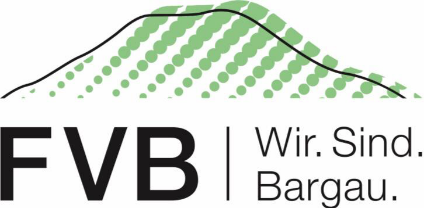 Förderverein für Bargau (FVB) e.V. – Förderzweck ist die Unterstützung des TV BargauSEPA-LastschriftverfahrenFür die Abbuchung der Mitgliedsbeiträge setzen wir das SEPA-Basis-Lastschriftverfahren ein. Die mit Ihnen geschlossene Einzugsermächtigung dient hierzu als entsprechendes Mandat.Wir werden bei den Einzügen folgender Parameter verwenden:Gläubiger-ID: DE64ZZZ00000115702Als Mandatsreferenz verwenden wir Ihre MitgliedsnummerName ……………………………………….….Name ……………………………………….….Name ……………………………………….….Vorname ……………………………………..……Vorname ……………………………………..……Geburtsdatum: …..……………….………Geburtsdatum: …..……………….………Geburtsdatum: …..……………….………PLZ ……………………………………………………PLZ ……………………………………………………Straße ……………………………….…………E-Mail ……………………………….…………Straße ……………………………….…………E-Mail ……………………………….…………Straße ……………………………….…………E-Mail ……………………………….…………Ort ………………………………..………………….*bitte geben Sie unbedingt Ihre E-Mail an. Wir können dann digitaler mit Ihnen kommunizieren. Das bedeutet dass Sie und wir weniger Papierkram erledigen müssen und wir alle mehr wertvolle Zeit haben für die wichtigen Dinge. 😊Ort ………………………………..………………….*bitte geben Sie unbedingt Ihre E-Mail an. Wir können dann digitaler mit Ihnen kommunizieren. Das bedeutet dass Sie und wir weniger Papierkram erledigen müssen und wir alle mehr wertvolle Zeit haben für die wichtigen Dinge. 😊Mitgliedsbeitrag (jährlich)Mitglied (Mindestbeitrag)Mitglied (Mindestbeitrag)Mitglied (Mindestbeitrag)☐ 40,00 EURKinder/Studenten/auf AntragKinder/Studenten/auf AntragKinder/Studenten/auf Antrag☐ 20,00 EURDer Förderverein für Bargau (FVB) e.V. wird hiermit stets widerruflich ermächtigt, den Jahresbeitrag im Lastschriftverfahren abzubuchen. Durch formlosen Antrag an den Vorstand kann der ermäßigte Beitrag in Höhe von 20,00 EUR angesetzt werden.Der Förderverein für Bargau (FVB) e.V. wird hiermit stets widerruflich ermächtigt, den Jahresbeitrag im Lastschriftverfahren abzubuchen. Durch formlosen Antrag an den Vorstand kann der ermäßigte Beitrag in Höhe von 20,00 EUR angesetzt werden.Der Förderverein für Bargau (FVB) e.V. wird hiermit stets widerruflich ermächtigt, den Jahresbeitrag im Lastschriftverfahren abzubuchen. Durch formlosen Antrag an den Vorstand kann der ermäßigte Beitrag in Höhe von 20,00 EUR angesetzt werden.Der Förderverein für Bargau (FVB) e.V. wird hiermit stets widerruflich ermächtigt, den Jahresbeitrag im Lastschriftverfahren abzubuchen. Durch formlosen Antrag an den Vorstand kann der ermäßigte Beitrag in Höhe von 20,00 EUR angesetzt werden.Der Förderverein für Bargau (FVB) e.V. wird hiermit stets widerruflich ermächtigt, den Jahresbeitrag im Lastschriftverfahren abzubuchen. Durch formlosen Antrag an den Vorstand kann der ermäßigte Beitrag in Höhe von 20,00 EUR angesetzt werden.Bank ……………………………………………………………………………………………………Bank ……………………………………………………………………………………………………Bank ……………………………………………………………………………………………………Bank ……………………………………………………………………………………………………Bank ……………………………………………………………………………………………………Konto IBAN Nr. ……………………………………………………………………………………Konto IBAN Nr. ……………………………………………………………………………………Konto IBAN Nr. ……………………………………………………………………………………Konto IBAN Nr. ……………………………………………………………………………………Konto IBAN Nr. ……………………………………………………………………………………Kontoinhaber…………………………………………………………………………………………......Kontoinhaber…………………………………………………………………………………………......Kontoinhaber…………………………………………………………………………………………......Kontoinhaber…………………………………………………………………………………………......Kontoinhaber…………………………………………………………………………………………......(Erziehungsberechtigter bei Jugendlichen unter 18 Jahren – sonstige Angaben wie oben)(Erziehungsberechtigter bei Jugendlichen unter 18 Jahren – sonstige Angaben wie oben)(Erziehungsberechtigter bei Jugendlichen unter 18 Jahren – sonstige Angaben wie oben)(Erziehungsberechtigter bei Jugendlichen unter 18 Jahren – sonstige Angaben wie oben)(Erziehungsberechtigter bei Jugendlichen unter 18 Jahren – sonstige Angaben wie oben)Unterschrift ………………………………Unterschrift ………………………………Datum ………………………………………….Datum ………………………………………….Datum ………………………………………….(bei unter 18 Jahren der Erziehungsberechtigte)
Bei Änderung der persönlichen Daten informieren Sie bitte den Vorstand. Danke!(bei unter 18 Jahren der Erziehungsberechtigte)
Bei Änderung der persönlichen Daten informieren Sie bitte den Vorstand. Danke!(bei unter 18 Jahren der Erziehungsberechtigte)
Bei Änderung der persönlichen Daten informieren Sie bitte den Vorstand. Danke!(bei unter 18 Jahren der Erziehungsberechtigte)
Bei Änderung der persönlichen Daten informieren Sie bitte den Vorstand. Danke!(bei unter 18 Jahren der Erziehungsberechtigte)
Bei Änderung der persönlichen Daten informieren Sie bitte den Vorstand. Danke!Wir begrüßen Sie ganz herzlich in unserem Förderverein! Wir. Sind. Bargau. Wir begrüßen Sie ganz herzlich in unserem Förderverein! Wir. Sind. Bargau. Wir begrüßen Sie ganz herzlich in unserem Förderverein! Wir. Sind. Bargau. Wir begrüßen Sie ganz herzlich in unserem Förderverein! Wir. Sind. Bargau. Wir begrüßen Sie ganz herzlich in unserem Förderverein! Wir. Sind. Bargau. Bitte geben Sie diesen Aufnahmeantrag an den Vorstand – vorstand.fvb@web.de oder an Förderverein für Bargau e.V., c/o Michael Disam, Stauferstrasse 35, 73529 Bargau, weiter.Bitte geben Sie diesen Aufnahmeantrag an den Vorstand – vorstand.fvb@web.de oder an Förderverein für Bargau e.V., c/o Michael Disam, Stauferstrasse 35, 73529 Bargau, weiter.Bitte geben Sie diesen Aufnahmeantrag an den Vorstand – vorstand.fvb@web.de oder an Förderverein für Bargau e.V., c/o Michael Disam, Stauferstrasse 35, 73529 Bargau, weiter.Bitte geben Sie diesen Aufnahmeantrag an den Vorstand – vorstand.fvb@web.de oder an Förderverein für Bargau e.V., c/o Michael Disam, Stauferstrasse 35, 73529 Bargau, weiter.Bitte geben Sie diesen Aufnahmeantrag an den Vorstand – vorstand.fvb@web.de oder an Förderverein für Bargau e.V., c/o Michael Disam, Stauferstrasse 35, 73529 Bargau, weiter.Vielen Dank!					             		           Stand 09/2019Vielen Dank!					             		           Stand 09/2019Vielen Dank!					             		           Stand 09/2019Vielen Dank!					             		           Stand 09/2019Vielen Dank!					             		           Stand 09/2019